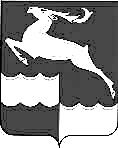 РОССИЙСКАЯ ФЕДЕРАЦИЯНЕДОКУРСКИЙ СЕЛЬСКИЙ  СОВЕТ ДЕПУТАТОВКЕЖЕМСКОГО РАЙОНА КРАСНОЯРСКОГО КРАЯРЕШЕНИЕ10 ноября 2015года		                  п.Недокура                              № 3- 11рО внесении изменений в решение сельского Совета от 17.09.2015 № 1/1 «Об образовании постоянных комиссий»	В вязи со сложением полномочий депутатов сельского Совета  в решение сельского Совета от 17.09.2015 № 1/1 «Об образовании постоянных комиссий»,  Недокурский сельский Совет депутатов РЕШИЛ:1.Внести в решение сельского Совета от 17.09.2015 № 1/1 «Об образовании постоянных комиссий», изменения:          1.1.Пункт 2 решения изложить в новой редакции: «2. Избрать персонально в  состав постоянных комиссии депутатов:- в постоянную комиссию планово-бюджетную, по торговле, образованию и правопорядку избрать депутатов Трефилову Н.В. - председателем комиссии,  Анкудинову В.В. - заместителем председателя комиссии, членом комиссии: Секурцеву В.Н. - в состав комиссии по быту, благоустройству, здравоохранению, спорту, культуре и соцзащите:  Нурбекову И.Л.- председателем комиссии,  Колмакова А.Л.- заместителем председателя комиссии, Секурцеву В.Н.- членом комиссии.3. Настоящее решение вступает в силу после официального опубликования в периодическом издании «Недокурская Газета», подлежит размещению на сайте Администрации  Недокурского сельсовета:               htth//nedokura.bdu.su/Председатель сельского Совета,Глава сельсовета                                                                               В.И.Качин